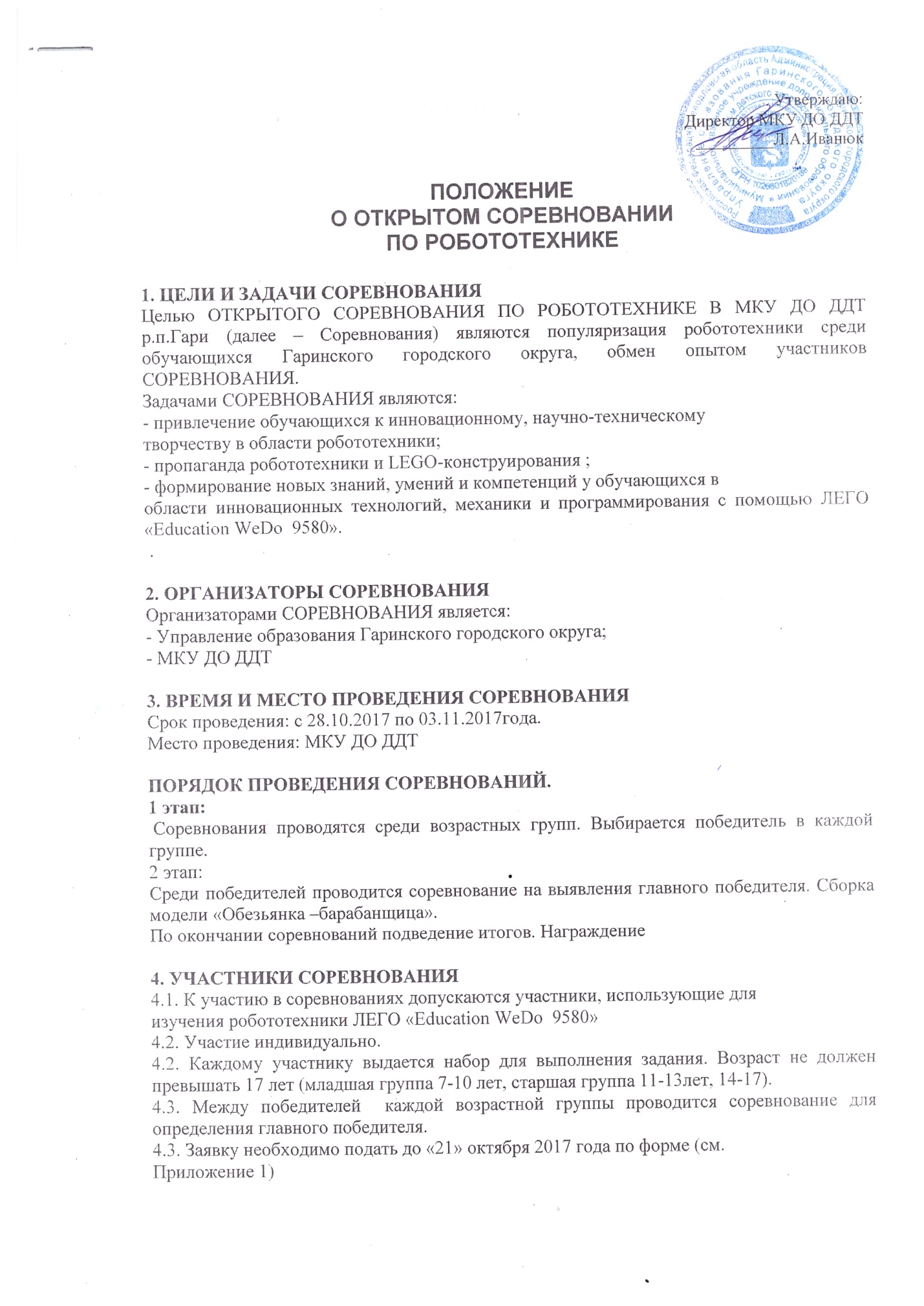 5. ТРЕБОВАНИЯ К УЧАСТНИКУ СОРЕВНОВАНИЙ5.1. К соревнованиям допускаются участники, ознакомленные с техникой безопасности , регулярно посещающие занятия. Имеющие представления о науке робототехнике, знающие названия деталей ЛЕГО «Education WeDo  9580»  5.2. Каждый участник собирает модель по заданию:Младший возраст «Танцующие птички»;Средний возраст «Умная вертушка».5.3. В зоне СОРЕВНОВАНИЯ (зоне сборки ) разрешается находитьсятолько участнику   (педагогу запрещено), членам оргкомитета и судьям.5.4. После старта   запрещается вмешиваться в работу робота.  5.6. Участнику  запрещается покидать зону СОРЕВНОВАНИЯ безразрешения членов оргкомитета.5.7. Во время проведения СОРЕВНОВАНИЯ запрещены любые устройства иметоды коммуникации. Всем, кто находится вне области СОРЕВНОВАНИЯ,запрещено общаться с участниками. Если все же необходимо передать сообщение, то это можно сделать только при непосредственном участии члена оргкомитета.5.8. При нарушении участником одного из пунктов  участникполучит предупреждение. При получении   3-х предупреждений участник дисквалифицируется.6. ТРЕБОВАНИЯ К МОДЕЛЯМ6.1. К соревнованиям допускаются   наборы  с полным перечнем деталей.6.2. Детали для сборки модели находятся в общей наборе ЛЕГО «Education WeDo  9580» .6.3. Во время   сборки модели ноутбуки, коммутаторы  должны быть отключены от сети.6.4. Программа пишется после сборки модели.6.5. Модель , не соответствующая требованиям сборки, не будет допущена к участию в этапе программирования.7. СУДЕЙСТВО7.1. Контроль и подведение итогов осуществляется судейской коллегией всоответствии с приведенными правилами.7.2. Судьи обладают всеми полномочиями на протяжении всех состязаний; все участники должны подчиняться их решениям.7.3. Неэтичное или неспортивное поведение участников состязанийнаказывается судьями штрафными очками или дисквалификацией.8. РЕГЛАМЕНТ СОРЕВНОВАНИЯ8.1. Соревнования проводятся по заданию: Время сборки  роботов  на скорость и правильность выполнения .9. НАГРАЖДЕНИЕПобедители и призеры СОРЕВНОВАНИЯ награждаются грамотамПриложение №1Форма заявкина участие в соревновании по «Робототехнике»Ф.И.участникаВозраст участникаУчреждение, творческое объединениеВозрастная группа для соревнованияФ.И.О. педагога